COURS 2023 – 2024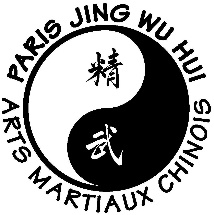 NOM :	PRÉNOM :Email :Changement d’adresse ?Personne à prévenir en cas d’accident : Nom :Tél :Licence FFK wushu, tenue Jing Wu(*) et chaussures réservées à la pratique sont obligatoires.(*) Tee-shirt ou sweat Jing Wu - pantalon noir uniCOURS CHOISIS : (mettre une croix dans la case)TARIFS ANNUELS (tarif pour 10 mois : septembre à juin)Paiement en 5 fois max possible par  C = chèques,  E = espèces,  V = virement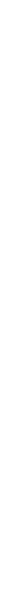 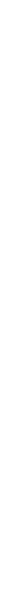 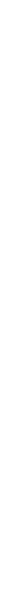 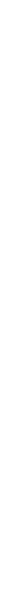 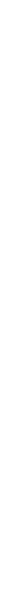 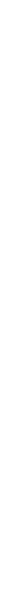 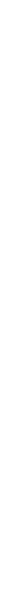 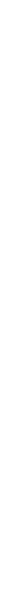 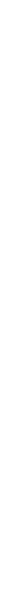 RAPPEL : Aucun remboursement ne sera effectué en cas d'arrêt de l'activité. (sauf fermeture de la salle)Date : 	/ 	/  202	SignatureAssociation à but non lucratif régie par la loi de 1901.	Mise à jour du 029/08 2023LUNDI18 h 3019 h 30Bases du Tai Ji Quan style Yang et 88 mvtLUNDI19 h 3020 h 30Qi Gong santé – Les 5 animauxLUNDI20 h 3021 h 30Zhi Neng Qi Gong Niveau 1 et 2MARDI18 h 3019 h 30Wu ShuMARDI19 h 3020 h 30EventailMERCREDI18 h 3019 h 30Tai Ji Quan – Chen  56MERCREDI19 h 3021 h 00Tui Shou – Application martialesJEUDI18 h 3019 h 30Wu ShuJEUDI19 h 3020 h 30Bases du Tai Ji Quan style Yang et forme 88 mvtsVENDREDI18 h 3020 h 30Entraînement libre et préparation duanCOURS / TARIFS)Adhésion 18€+Licence 37€AdulteÉtudiant- 18 ans 2e adulte-20%Famille 3e personne-50%TOTALNombre de55 €1 cours430 €344 €215 €cours55 €2 cours540 €432 €270 €/ semaine55 €3 cours640 €512 €320 €55 €Forfait750 €600 €375 €C	E	VCEV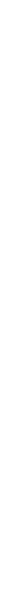 C	E	V	EC	E	V	EC	E	VC	E	VMONTANTDATE